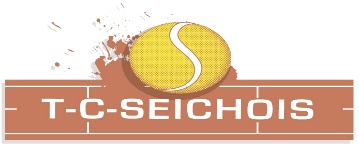 Engagement des famillesCE DOCUMENT EST À REMETTRE LORS DE L’INSCRIPTIONNom et Prénom du joueur : Nom et Prénom des Parents pour les mineurs : Numéro de téléphone : E-Mail : Le club souhaite mettre en place différentes actions et animations tout au long de l’année.A cet effet, il est nécessaire que les licenciés et familles de licenciés s’investissent en fonction de leurs possibilités. Nous vous demandons donc de compléter la partie ci-dessous.	__________________________________________________________________________Participation à la vie du club, dans quel domaine seriez-vous prêt à vous investir ?Capitanat (sans capitaine d’équipe, pas de championnat) □Permanences lors du tournoi  □ Animations du club (journée festive, vente de produits au profit du club, organisation d’un spectacle, stage, ou toute autre animation) □  Recherches de sponsors □Inscriptions annuelles □        Date : 									Signature : 